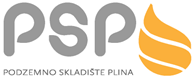 NADMETANJE br. PN-015/20-SV1. (a) Naziv: PODZEMNO SKLADIŠTE PLINA d. o. o. (b) Sjedište – adresa: Veslačka ulica 2-4, 10000 Zagreb (c) Tel.: 01/6053-132; Faks: 01/6053-112 (d) OIB naručitelja: 822926885922. (a) Vrsta i opis predmeta: OPSKRBA ELEKTRIČNOM ENERGIJOM (Broj predmeta: PN-015/20-SV) (b) Ponuditelji su dužni ponuditi cjelokupan predmet nabave sukladno Tehničkoj specifikaciji3. (a) Elektronička adresa na kojoj se može zatražiti dokumentacija za nadmetanje: snjezana.vranesevic@psp.hr(b) Upute za dobivanje dokumentacije za nadmetanje: Dokumentacija za nadmetanje na hrvatskom jeziku zainteresiranim će ponuditeljima biti dostavljena e-mailom od 30.01.2020. do roka za dostavu ponuda. 4. (a) Rok za dostavu ponude: 11.02.2020. do 12.00 sati (b) Adresa na koju se šalje ponuda: PODZEMNO SKLADIŠTE PLINA d. o. o., Veslačka ulica 2-4, 10000 Zagreb5. (a) Postupak nabave bit će proveden javnim otvaranjem ponuda. Datum, vrijeme i mjesto otvaranja ponuda: 11.02.2020. u 12.00 sati, Veslačka ulica 2-4, 10000 Zagreb